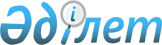 О мерах по улучшению сборов средств в Пенсионный фонд Республики Казахстан и обеспечению выплат пенсий и пособий
					
			Утративший силу
			
			
		
					Постановление Правительства Республики Казахстан от 28 ноября 1995 г. N 1600. Утратило силу - постановлением Правительства РК от 27 июля 2005 г. N 781



      Учитывая результаты обсуждения итогов работы Министерства социальной защиты населения, Министерства труда, Министерства финансов Республики Казахстан и их местных органов за 10 месяцев 1995 года на расширенном заседании Президиума Правительства Республики Казахстан по координации их задач и решению обострившихся социальных проблем, связанных с сокращением отчислений в Пенсионный фонд Республики Казахстан, задержкой выплат пенсий и пособий, необходимостью реформы пенсионного обеспечения, Правительство Республики Казахстан постановляет: 



      1. Предупредить Министра финансов Республики Казахстан Павлова А.С., Министра социальной защиты населения Республики Казахстан Аимбетова С.С., Министра труда Республики Казахстан Крепака П.И. за несвоевременное обеспечение выплат заработной платы, пенсий и пособий. 



      2. Министерству социальной защиты населения Республики Казахстан (Аимбетов С.С.): 



      с целью учета и полного охвата регистрацией в органах Пенсионного фонда Республики Казахстан юридических и физических лиц в двухнедельный срок совместно с органами налоговой инспекции произвести сверки всех плательщиков взносов в Пенсионный фонд Республики Казахстан; 



      обеспечить принудительное взыскание задолженности Пенсионному фонду Республики Казахстан через органы Прокуратуры и суды; 



      списать начисленную по состоянию на 1 октября 1995 года пеню за несвоевременную уплату страховых взносов по плательщикам, перечислившим сумму задолженности по обязательным платежам в Пенсионный фонд Республики Казахстан до 1 марта 1996 года;<*> 



      в срок до 1 февраля 1996 года представить в Правительство Республики Казахстан проекты законодательных актов по реформе государственного пенсионного обеспечения, созданию добровольного пенсионного обеспечения, по упорядочению пенсионных и материально-бытовых льгот. 



      Сноска. В абзац четвертый внесены изменения - постановлением Правительства РК от 12 февраля 1996 г. N 188. 



      3. Министерству финансов Республики Казахстан (Павлов А.С.) рассмотреть и внести предложения по претензии Министерства социальной защиты населения Республики Казахстан в части финансирования социальных программ, предусмотренных бюджетом и решениями Правительства. 



      4. Акимам областей и г. Алматы: 



      рассмотреть возможность увеличения численности работников органов Пенсионного фонда Республики Казахстан для обеспечения надлежащего контроля за полнотой и своевременностью поступления страховых взносов; 



      <*>. Сноска. Абзац третий пункта 4 утратил силу постановлением Правительства Республики Казахстан от 19 сентября 1996 г. N 1149. 



      5. Пункт 5 утратил силу постановлением Правительства Республики Казахстан от 1 апреля 1997 г. N 447. 
 P970447_ 
 



      6. (Пункт 6 утратил силу - постановлением Правительства РК от 9 июля 1996 г. N 857) 


  Премьер-Министр


Республики Казахстан

					© 2012. РГП на ПХВ «Институт законодательства и правовой информации Республики Казахстан» Министерства юстиции Республики Казахстан
				